Norwich Rotary Celebrate Diversity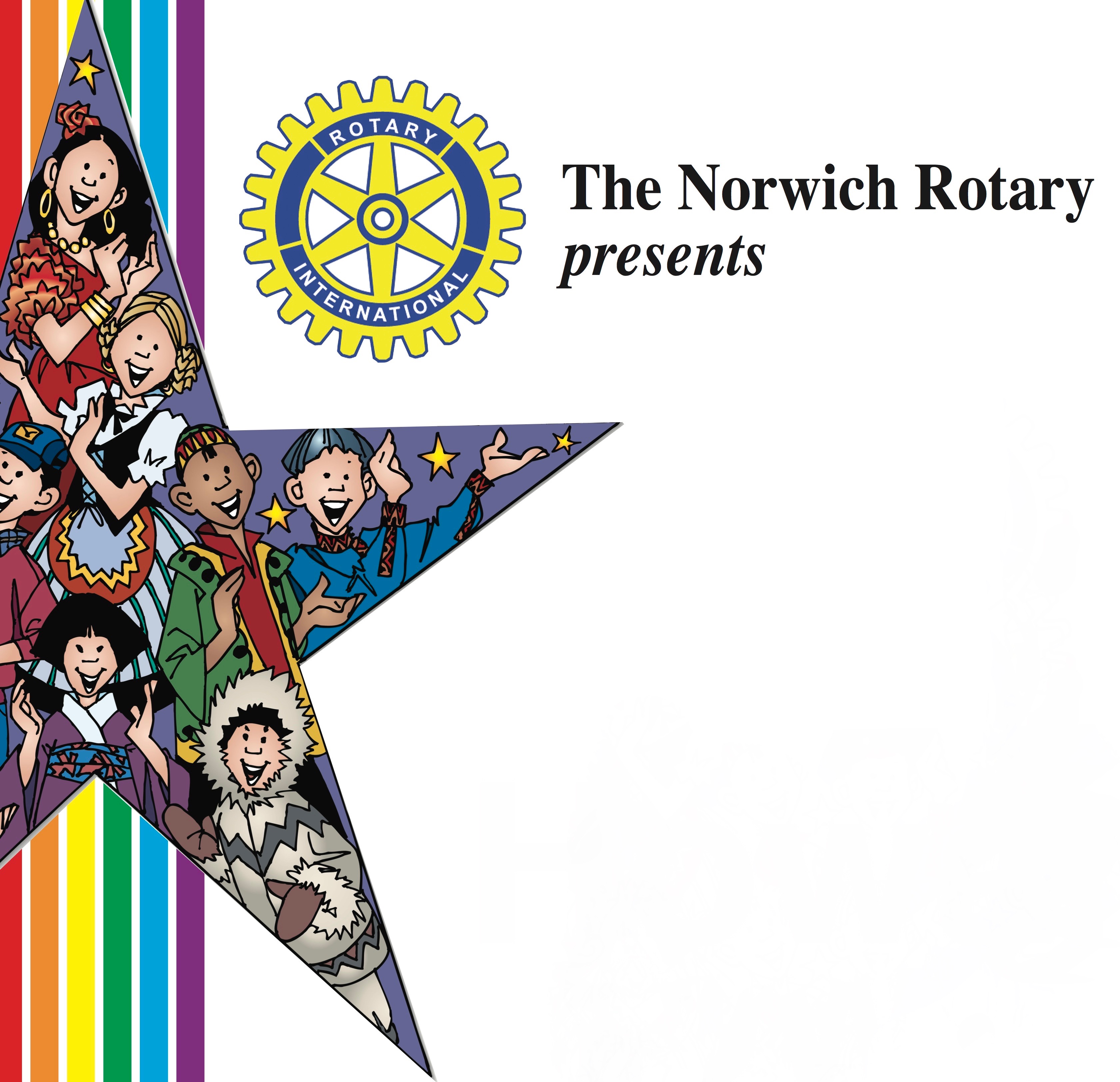 Lottie B. Scott Diversity AwardNominations for the 2017 Award must be received by September 1, 2017.  Please mail application to: Norwich Rotary, P.O. Box 19, Bozrah, CT 06334 or email the Rotary at info@thearcnlc.org. For assistance with submitting the application, please call Kristin at 860-889-4435 x 126.CRITERIA:The award, established in 2013, at the first “Celebrate Diversity” event, recognizes the achievements of an individual who has enhanced our interactions and our community.  The nominee will be recognized for their efforts to promote cultural equality, opportunity and understanding within our community.Nominees must work or reside in the Norwich Rotary service area, which includes Norwich, Griswold, Ledyard, Bozrah and Jewett City.  The recipient must also agree to receive the award in person on September 19th at the CELEBRATE DIVERSITY Event at Howard Brown Park, on Chelsea Dr. in Norwich, at 7PM. The recipient of this year’s award will be notified by September 7th.NOMINEE’S NAME:				ADDRESS:CITY, STATE, ZIP:EMAIL ADDRESS:					PHONE:EMPLOYER/BUSINESS: COMMUNITY ACTIVITIES:________________________________________________________________________________________________________________________________________________________________________________________________________________________________________________________________________________________________________________________________________________________________________________________________________________________________________________ COMMUNITY and/or PROFESSIONAL AFFILIATIONS:________________________________________________________________________________________________________________________________________________________________________________________________________________________________________________________________________________________________________________________________________________________________________________________________________________________________________________WHY YOU BELIEVE THIS PERSON SHOULD RECEIVE THIS AWARD:________________________________________________________________________________________________________________________________________________________________________________________________________________________________________________________________________________________________________________________________________________________________________________________________________________________________________________Please provide the names and contact information of two additional people who are familiar with the nominee’s activities, and are willing to endorse this nomination.Attach any additional pages and information that you feel will be helpful to the committee.NOMINATION SUBMITTED BY:Your name:Address:Phone:			Email:Signature: